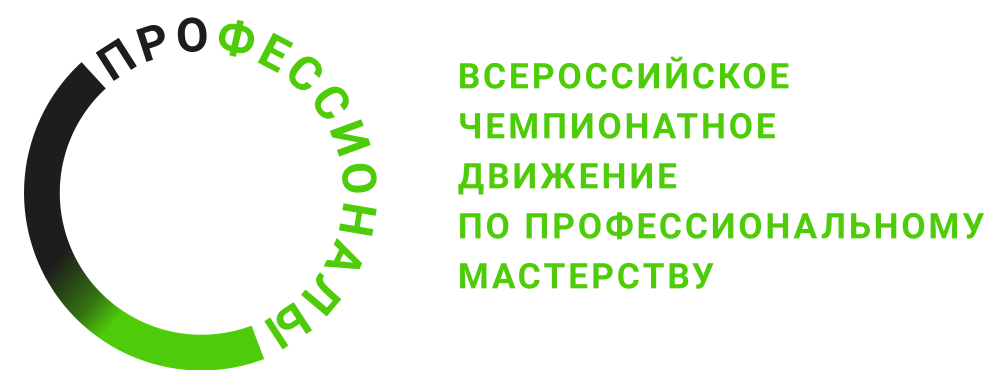 ОПИСАНИЕ КОМПЕТЕНЦИИ«Слесарная работа с  металлом ».Наименование компетенции: Слесарная работа с металлом  Формат участия в соревновании: индивидуальный Описание компетенции.Компетенция основана на требованиях   ФГОС   по профессии 15.01.35 Мастер слесарных  работ  ,ФГОС  по профессии 15.02.12 Монтаж , техническое обслуживание и ремонт промышленного оборудования по отраслям    а также  профессиональных стандартов  :- 40.200 Слесарь механосборочных работ,  Слесарная обработка деталей и сборка изделий машиностроения. ( ОКСО )Общероссийский классификатор специальностей по образованию OK 009-2016 – Слесарь .- 40.029  Сборщик  металлоконструкций -  27.010 Резчик холодного металла - 40.242 Оператор листогибочного оборудования             Область деятельности «Слесарная работа с металлом  » это  организации машиностроения и металлообработки в цехах, где есть слесарные и слесарне - сборочные работы. Специалисты данной профессии составляют основу на предприятиях машиностроения и предприятиях ОПК . « Слесарная работа с металлом »-  это компетенция  специалист которой    хорошо понимает пространственное строение  и положение собираемого  или изготавливаемого объекта , умеет интерпретировать чертежи .схемы, эскизы с помощью компьютерных графических программ КОМПАС  итд. Владеет навыками работы как ручным так и электро и пневмо инструментом  предназначенного для резки , гибки или формовки  . а так же сборки и подгонки изделий и частей . Профессия   Мастер слесарных работ распространяется на лиц мужского и женского пола, но в большинстве случаев, по этой профессии работают мужчины. Мастер слесарных работ может работать по родственным профессиям Слесарь механосборочных: слесарь по контрольно-измерительным приборам и автоматике, слесарь-инструментальщик.      Виды работ, выполняемые слесарем мастером слесарных работ :  сборка, регулировка, испытания и сдача в соответствии с техническими условиями .  Слесарная обработка и пригонка деталей, изделий, узлов; сборка деталей под прихватку и сварку; резка заготовок из прутка и листа на ручных ножницах и ножовках; снятие фасок; сверление отверстий по разметке, кондуктору на сверлильном станке, а также пневматическими и электрическими машинками; нарезание резьбы метчиками и плашками; соединение деталей и узлов пайкой, клеями, болтами и холодной клепкой; испытания собранных узлов и механизмов на стендах и прессах гидравлического давления; устранение дефектов, обнаруженных при сборке и испытании узлов и механизмов; чтение чертежей ,интерпритация чертежей схем и эскизов  с помощью компьютерных графических программ, проведение  разметки на листе , шабрение, притирка деталей и узлов средней сложности; элементарные расчеты по определению допусков, посадок и конусности; запрессовка деталей на гидравлических и винтовых механических прессах; регулировка зубчатых передач с установкой заданных чертежом и техническими условиями боковых и радиальных зазоров; пайка различными припоями; устранение дефектов, обнаруженных при сборке и испытании узлов, агрегатов, машин; строповка и увязка грузов для подъема, перемещения, установки и складирования; участие в оформлении паспорта на собираемые и испытуемые машины.     Актуальность профессии подчеркивается тем  что на сегодняшний день вся машиностроительная отрасль России   в период импорт замещения особенно испытывает потребность в качественной и своевременной подготовке специалистов  этой  профессии  для  того чтоб мы могли  конкурировать на мировом уровне   и выпускать качественную продукцию нам необходимы  профессионально подготовленные кадры , без постоянного  совершенствования навыков и умений  специалистов это не возможно получить  ,а развитие методик подготовки и х тестирование постоянная связь с работодателем позволит решить  поставленные Правительством и президентом РФ  перед   Промышленностью  и конкретно машиностроительной отраслью  задачи.  Качественные подготовленные кадры –  это качественная конкурентоспособная продукция .     Существуют особенности профессии они связаны напрямую с  производством  различной продукции и поэтому иногда   профессии Слесарь механосборочных работ  ,слесарь инструментальщик  должны иметь узкое направление работы  и эти навыки уже  определяется самим предприятием . И если  данный специалист прошел обучение по ФГОС 15.01.35  то провести это переобучение  не составляет не какого труда . Нормативные правовые акты - ФГОС  Мастер слесарных работ  утвержден  приказом  Минобрнауки России от 09.12.2016 N 1576 (ред. от 17.12.2020) Зарегистрировано в Минюсте России 23 декабря 2016 г.   - Профессиональный стандарт  Слесаря механосборочных работ   1285 Утвержден  приказом Министерства труда   и социальной защиты  Российской Федерации   от 21.04.2022 № 238нЕТКС Слесаря механосборочных работ Постановлением Минтруда РФ от15.11.1999N45 (в редакции Приказа Минздравсоцразвития РФ от 13.11.2008 N 645)Профессиограммы «Слесаря механосборочных работ», «Слесаря инструментальщика»  ГОСТ 23118-2019 Конструкции стальные строительные. ГОСТ 30893.1-2002 (ИСО 2768-1-89)СанПин 5160-89Перечень профессиональных задач специалиста по компетенции определяется профессиональной областью специалиста и базируется на требованиях современного рынка труда к данному специалисту. № п/пВиды деятельности/трудовые функции1ОРГАНИЗАЦИЯ  ТРУДОВОЙ ДЕЯТЕЛЬНОСТИ Специалист должен знать и понимать:Действующие правила по технике безопасности и рекомендации по охране труда используемые в современной машиностроительной отрасли:- технологическое проектирование;- процедуры утилизации отрезков, стружки, использованных чистящих средств и чистящих материалов;- преобразование общих стандартных и метрических измерений между элементами / частями;- использование простых математических формул для вычисления дополнительных измерений, проверка точности и оценки количества необходимого материала; - значимость и актуальность проверочных измерений;- наиболее подходящие способы организации работы при создании образцов (фигур/моделей), чтобы можно было максимально грамотно, без потерь использовать Материалы;- общие характеристики, такие как ковкость, пластичность и стойкость включают в себя:- низкоуглеродистые стали- алюминий и алюминиевые сплавы- олово / латунь / медь- оцинкованный и анодированный лист- нержавеющая сталь- аккуратно использовать ручное и цифровое измерительное оборудование;- эффективно использовать материал и уменьшить количество лома/отходов;- работать в заданных временных промежутках.- оказание первой помощи при возможных травмахна рабочем местеСпециалист должен знать и уметь:- эксплуатировать безопасную рабочую среду в отношении себя, работать с коллегами и любым внешним персоналом;- выбирать, содержать в порядке защитную рабочую одежду;- безопасно обрабатывать и работать с материалом, чтобы как меньше загрязнять окружающую среду;- подготовить материалы для маркировки, вырезания, формовки и сборки;- точно переносить измерения и контуры на листовой металл и соответствующие разделы;- аккуратно использовать ручное и цифровое измерительное оборудование;- эффективно использовать материал и уменьшать количество лома/отходов;-  Поддерживать состояние рабочего места в соответствии с требованиями охраны труда, пожарной, промышленной и экологической безопасности- Применять средства индивидуальной и коллективной защиты при выполнении сборочных работ2РАБОТА С ЧЕРТЕЖАМИ И ДОКУМЕНТАЦИЕЙСпециалист должен знать и понимать:- точно переносить измерения и контуры, и соответствующие размеры на металл;- методы и принципы разработки моделей/шаблонов; - принципы и методы разработки шаблонов с использованием Графических программ;- способы проверки шаблонов и методов переноса шаблона на металл;- стандарты ЕСКД.Специалист должен уметь:- точно передавать информацию и размеры с чертежа и переносить их на металл и в графические программы; - разрабатывать шаблоны/модели вручную; - использовать компьютерные графические программы ,  для разработки чертежей фрагментов изделий ;- переносить шаблоны на листовой металл.- составлять эскизы и схемы изделий и их частей - заполнять дефектную ведомость3РЕЗКА И ФОРМОВКА ИЗДЕЛИЙ И ЧАСТЕЙ Специалист должен знать и понимать:- расчеты припуска на изгиб и допуски на отступ;- выбор, уход и обслуживание ручных инструментов, используемых для резки и формовки материалов;- выбор, уход и настройка машин ручного управления служащих для формовки;- принципы выбора и программирования при использовании станков с ЧПУ для обработки листового материала;- первичные операции сгибания (фальцовки), прокатки, фланцевания (фландировки) и формовки;- эксплуатация и настройка станков механического пиления;- выбор, уход и обслуживание используемых режущих инструментов для вырезания узоров/шаблонов;- выбор методов ручной резки, доступных для резки шаблона;- работа и настройка машин, используемых для резки и формовки листового металла;- регулировка и эксплуатация оборудования механического пиления.Специалист должен уметь:- расчеты припуска на изгиб и допуски на отступ;- выбор, уход и обслуживание ручных инструментов, используемых для резки и формовки материалов;- выбор, уход и настройка машин ручного управления служащих для формовки;- принципы выбора и программирования при использовании станков с ЧПУ для обработки листового материала;- первичные операции сгибания (фальцовки), прокатки, фланцевания и формовки;- эксплуатация и настройка станков механического пиления;- выбор, уход и обслуживание используемых режущих инструментов для вырезания узоров/шаблонов;- выбор методов ручной резки, доступных для резки шаблона;- работа и настройка машин, используемых для резки и формовки листового металла;- регулировка и эксплуатация оборудования механического пиления.4ПРОЦЕССЫ СБОРКИ И РЕГУЛИРОВКИ И ОКОНЧАНИЕ РАБОТ Специалист должен знать и понимать:- стандарты сварки;- расчеты припуска на изгиб и допуски на отступ для обеспечения собираемости деталей;- выбор, уход и обслуживание ручных инструментов, используемых для сборки;- выбор, уход и настройка машин ручного управления служащих для сборки;- способы сборки простых электрических схем;- процесс сборки болтовых соединений, с применением моментных ключей;- процесс клепки;- методы сборки с использованием сварочного оборудования (полуавтомат, аргонно-дуговая сварка);- сборка механизмов передачи движения (ременная, цепная, зубчатая передачи);- состав туго и легкоплавких припоев, флюсов, протрав и способы их применения;- методы регулировки механизмов передачи движения;- методы использования клеевых соединений.- характеристики каждого типа финишного процесса;- набор инструментов и оборудования, необходимых для завершения работы; - готовить необходимый инструмент/материал для завершения работы. Сюда входят:- различные порошки;- анодирование (подвергать поверхность анодной обработке);- покраска;- полировка;- листовая обшивка.Специалист должен уметь:- использовать чертежи и расчеты припуска на изгиб и допуски на отступ для обеспечения собираемости деталей;- сбирать простые электрические схемы;- сверлить, зенкеровать, и зенковать;- нарезать наружную и внутреннюю резьбу;- сбирать болтовые соединения, с применением моментных ключей;- клепать;- производить сборку с использованием сварочного оборудования;- производить сборку механизмов передачи движения (ременная, цепная, зубчатая передачи);- выполнять пайку различными припоями;- использовать клеевые соединения при сборке;-  проверять шаблоны на предмет точности и исправлять ошибки перед использованием.- вырубка и вырезка плоских прокладок по разметке вручную- использовать стандартные контрольно-измерительные инструменты для контроля параметров резьбовых поверхностей деталей- сборка шпоночных соединений в простых машиностроительных изделиях, их узлах и механизмах- сборка шлицевых соединений в простых машиностроительных изделиях, их узлах и механизмах- сборка клеевых соединений в простых машиностроительных изделиях, их узлах и механизмах- сборка подшипниковых узлов простых механизмов на подшипниках качения и скольжения - сборка деталей на струбцинах и в специальных приспособлениях под прихватку и сварку.- использовать инструменты и оборудование для отделки изделий из металла, включая текстурирующее оборудование;- обеспечить качественную отделку собранных изделий из металла;- предоставить законченный предмет/изделие в готовом состоянии;- удалять заусенцы, шлифовать.- перемещать груз пользоваться рохлями и др  оборудованием 